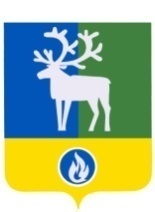 	БЕЛОЯРСКИЙ РАЙОН		ХАНТЫ-МАНСИЙСКИЙ АВТОНОМНЫЙ ОКРУГ – ЮГРА	           АДМИНИСТРАЦИЯ  БЕЛОЯРСКОГО РАЙОНАПОСТАНОВЛЕНИЕот 17 марта 2017 года                                                                                                       № 202                                                                                                              О создании комиссии по установлению необходимости проведения капитального ремонта общего имущества в многоквартирных домах на территории Белоярского районаВ соответствии с постановлением Правительства Ханты-Мансийского автономного округа – Югры от 29 декабря 2015 года № 517-п «О Порядке установления необходимости проведения   капитального   ремонта   общего   имущества    в    многоквартирном    доме», п о с т а н о в л я ю: 1. Создать  комиссию по установлению необходимости проведения капитального ремонта общего имущества в многоквартирных домах на территории Белоярского района.   2. Утвердить:1) Состав комиссии по установлению необходимости проведения капитального ремонта общего имущества в многоквартирных домах на территории Белоярского района согласно приложению 1 к настоящему постановлению;        2) Положение о комиссии по установлению необходимости проведения капитального ремонта общего имущества в многоквартирных домах на территории Белоярского района  согласно приложению 2 к настоящему постановлению.	3. Разместить настоящее постановление на официальном сайте органов местного самоуправления Белоярского района.         4. Контроль за выполнением постановления возложить на первого заместителя главы  Белоярского района  Ойнеца А.В. Исполняющий обязанности главы Белоярского района                                                                                           А.В.ОйнецПРИЛОЖЕНИЕ 1к постановлениюадминистрации Белоярского района                                                                                                           от 17 марта 2017 года № 202    СОСТАВкомиссии по установлению необходимости проведения капитального ремонта общего имущества в многоквартирных домах на территории Белоярского района Ойнец                               -  первый заместитель главы Белоярского района,     председательАлександр Валерьевич      комиссииОрлов                                - начальник    управления     жилищно - коммунального хозяйстваАлексей Анатольевич      администрации  Белоярского   района,  заместитель председателя                                            комиссииИванов                             - главный    специалист    управления    жилищно - коммунального Иван Вячеславович          хозяйства     администрации     Белоярского    района,    секретарь                                            комиссии                     Члены  комиссии:Ванькова Мария            - начальник   отдела   технического   заказчика   Югорского   фондаНиколаевна                     капитального ремонта многоквартирных домов (по согласованию)Коннов                            - начальник         управления         капитального        строительства Михаил Николаевич        администрации Белоярского районаЛарьков                         - муниципальный   жилищный  инспектор  управления жилищно-Андрей Владимирович  коммунального  хозяйства   администрации  Белоярского района Трофимов                        – председатель     Комитета      муниципальной       собственностиАндрей Владимирович    администрации Белоярского районаШатохин                            - начальник              управления           по         архитектуре           иДмитрий Сергеевич          градостроительству     администрации      Белоярского      района,                                            главный архитекторШошина                             -   член      Общественного        совета       Белоярского      района, Вера Александровна        представитель       от       Белоярского        местного       отделения                                           Всероссийской   общественной  организации  «Молодая  Гвардия                                           Единой России»  (по согласованию)                                       -  представитель   собственников   помещений   многоквартирного                                       жилого дома (по согласованию)                                          - представитель      управляющей     организаций,      товарищества                                            собственников жилья (по согласованию)________________ПРИЛОЖЕНИЕ 2                                                                                             к постановлениюадминистрации Белоярского района                                                                                                           от 17 марта 2017 года № 202ПОЛОЖЕНИЕо комиссии по установлению необходимости проведения капитального ремонта общего имущества в многоквартирных домах на территории Белоярского района I. Общие положения1.1. Комиссия    по установлению  необходимости  проведения капитального ремонта общего имущества в многоквартирных домах на территории Белоярского района (далее –  комиссия) образуется с целью принятия решения о необходимости проведения капитального ремонта общего имущества в многоквартирных домах на территории Белоярского района или об отсутствии такой необходимости на момент принятия решения о включении (не включении) многоквартирного дома в Программу капитального ремонта общего имущества в многоквартирных домах, расположенных на территории  Ханты-Мансийского автономного округа – Югры, утвержденной постановлением Правительства Ханты-Мансийского автономного округа – Югры от 25 декабря 2013 года № 568-п.1.2. Комиссия   в    своей   работе руководствуется действующим законодательством Российской Федерации, постановлением Правительства Ханты-Мансийского автономного округа – Югры от 29 декабря 2015 года № 517-п «О Порядке установления необходимости проведения капитального ремонта общего имущества в многоквартирном доме», а также настоящим Положением. II. Полномочия  комиссии 2.1. Основными полномочиями  комиссии являются:2.1.1. Принятие решения о необходимости или отсутствии необходимости проведения капитального ремонта общего имущества в многоквартирных домах, в отношении всех многоквартирных домов, расположенных на территории Белоярского района.2.1.2.  Проведение оценки необходимости проведения капитального ремонта общего имущества многоквартирного жилого дома.2.1.3.  Проведение дополнительного обследования многоквартирного дома, в том числе с привлечением специализированной экспертной организации. III. Права комиссии3.1. Комиссия при осуществлении своей деятельности в пределах своей компетенции имеет право:3.1.1. Запрашивать  в установленном порядке необходимые материалы от управляющих организаций и товариществ собственников жилья, общественных организаций, а также должностных лиц.3.1.2. Привлекать по согласованию к участию в заседаниях комиссии представителей проектных организаций с целью принятия квалифицированного и компетентного решения.3.1.3. Осуществлять иные права в пределах своей компетенции.IV. Порядок организации деятельности комиссии4.1.  Заседания Комиссии проводятся по мере необходимости.4.2. Заседание Комиссии считается правомочным, если на нем присутствуют не менее половины количества ее членов.4.3.  Комиссия принимает решения открытым голосованием простым большинством голосов от числа присутствующих членов комиссии. В случае равенства голосов председатель Комиссии имеет решающий голос.4.4. Решения Комиссии оформляются протоколом, который подписывается председателем и секретарем Комиссии.4.5. Протокол Комиссии должен содержать;- основание для проведения заседание комиссии;- список присутствующих на заседании членов Комиссии;- решение Комиссии;- результаты голосования по итогам заседания Комиссии.           4.6.  Протокол Комиссии составляется в двух экземплярах, один из которых направляется в администрацию Белоярского района, второй передается Югорскому фонду капитального ремонта многоквартирных домов.   4.7.  Комиссия направляет принятое решение заявителю не позднее 5 рабочих дней со дня его принятия нарочно заявителю.           4.8. Прием заявлений о необходимости проведения капитального ремонта общего имущества в многоквартирном доме осуществляется секретарем комиссии в рабочие дни с 9 ч. 00 мин. до 18 ч. 00 мин., по адресу: г.Белоярский, ул. Центральная, д.9, в  управлении жилищно-коммунального хозяйства администрации Белоярского района.__________________